ВЫБИРАЙТЕ – И ЗАКАЗЫВАЙТЕ С ДОСТАВКОЙ ПО РОССИИ ПРЯМО СЕЙЧАС: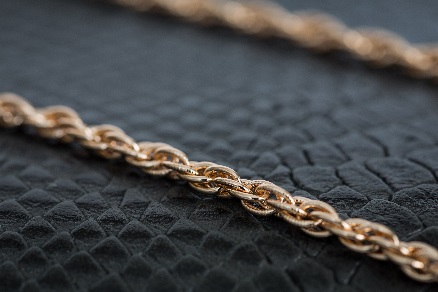 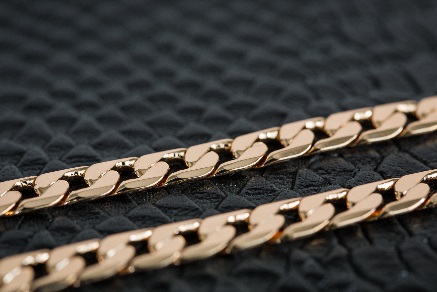 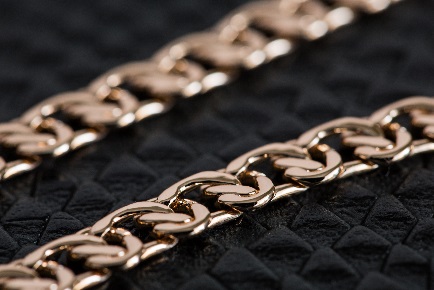    	Цепочка №1 			       Цепочка №2			Цепочка №3 И ЭТО НЕ ПРИВЫЧНАЯ ВРЕМЕННАЯ ПОЗОЛОТА!  ДЛЯ ИТАЛЬЯНСКИХ ИЗДЕЛИЙ «BelleZZa» ХАРАКТЕРНЫ:(отзывы)Мы уверены в качестве наших изделий, поэтому предлагаем гарантии и лучшие условия для покупки:ВЫБИРАЙТЕ ЖЕЛАЕМУЮ МОДЕЛЬ – И ОФОРМЛЯЙТЕ ЗАКАЗ: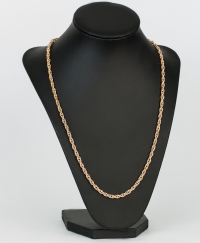 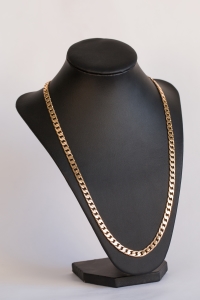 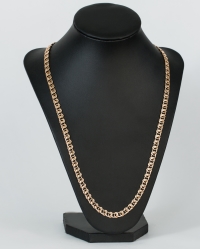     Цепочка №1			 Цепочка №2	                                Цепочка №3Цепочки с золотым покрытием 18 карат!!!Изделия высокой пробы от итальянского бренда «BelleZZa», покорившие всю ЕвропуВНИМАНИЕ, АКЦИЯ!!!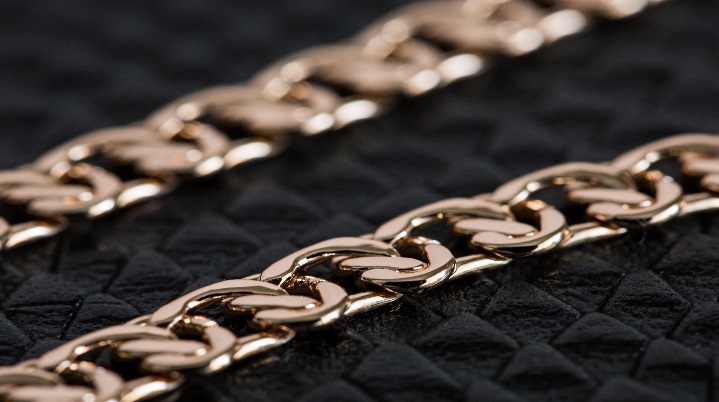 Закажите цепочку с золотом 18К себе или в подарок прямо сейчас со СКИДКОЙ 49%:Цена сейчас – 2900 1480 рублейи получите сувенирную упаковку в ПОДАРОК!!!До конца акции осталось…. (обратный отсчёт)ОФОРМИТЬ ЗАКАЗУникальная технология «глубокого наполнения» золотом 18к (750 пробы), разработанная итальянскими ювелирными мастерами Компании «BelleZZa» - это настоящее произведение искусства! Изделия, которые НИЧЕМ не отличаются от золота, но стоят в ДЕСЯТКИ раз дешевле!!!Обратите внимание! Это НЕ напыление, а обкатывание золотом!БЛАГОДАРЯ ТАКОЙ МЕТОДИКЕ, ИЗДЕЛИЯ НЕ ОТЛИЧИТЬ ОТ ЗОЛОТЫХ: Обратите внимание! Это НЕ напыление, а обкатывание золотом!БЛАГОДАРЯ ТАКОЙ МЕТОДИКЕ, ИЗДЕЛИЯ НЕ ОТЛИЧИТЬ ОТ ЗОЛОТЫХ: Обратите внимание! Это НЕ напыление, а обкатывание золотом!БЛАГОДАРЯ ТАКОЙ МЕТОДИКЕ, ИЗДЕЛИЯ НЕ ОТЛИЧИТЬ ОТ ЗОЛОТЫХ: Обратите внимание! Это НЕ напыление, а обкатывание золотом!БЛАГОДАРЯ ТАКОЙ МЕТОДИКЕ, ИЗДЕЛИЯ НЕ ОТЛИЧИТЬ ОТ ЗОЛОТЫХ: Обратите внимание! Это НЕ напыление, а обкатывание золотом!БЛАГОДАРЯ ТАКОЙ МЕТОДИКЕ, ИЗДЕЛИЯ НЕ ОТЛИЧИТЬ ОТ ЗОЛОТЫХ: Обратите внимание! Это НЕ напыление, а обкатывание золотом!БЛАГОДАРЯ ТАКОЙ МЕТОДИКЕ, ИЗДЕЛИЯ НЕ ОТЛИЧИТЬ ОТ ЗОЛОТЫХ: Обратите внимание! Это НЕ напыление, а обкатывание золотом!БЛАГОДАРЯ ТАКОЙ МЕТОДИКЕ, ИЗДЕЛИЯ НЕ ОТЛИЧИТЬ ОТ ЗОЛОТЫХ: Вес, цвет, плотность – такие же, как и у золотаЗаметить внешне, что это не золото, может только ювелир с 50-летним стажемУкрашения, которыми можно «удивить» знакомых, но не жалко потерятьЦЕНЫ по сравнению с золотыми аналогами - просто смешныеКак происходит золотое наполнения цепочек? Изделие изготавливается по итальянской технологии «раскатыванием» золота и его быстрым нагревом с медью в безвоздушной среде - до высоких температур, а затем их сжатием под давлением. Благодаря такому подходу получается прочное изделие и надёжное покрытие, которое внешне в самом деле золотое! Как происходит золотое наполнения цепочек? Изделие изготавливается по итальянской технологии «раскатыванием» золота и его быстрым нагревом с медью в безвоздушной среде - до высоких температур, а затем их сжатием под давлением. Благодаря такому подходу получается прочное изделие и надёжное покрытие, которое внешне в самом деле золотое! Как происходит золотое наполнения цепочек? Изделие изготавливается по итальянской технологии «раскатыванием» золота и его быстрым нагревом с медью в безвоздушной среде - до высоких температур, а затем их сжатием под давлением. Благодаря такому подходу получается прочное изделие и надёжное покрытие, которое внешне в самом деле золотое! Как происходит золотое наполнения цепочек? Изделие изготавливается по итальянской технологии «раскатыванием» золота и его быстрым нагревом с медью в безвоздушной среде - до высоких температур, а затем их сжатием под давлением. Благодаря такому подходу получается прочное изделие и надёжное покрытие, которое внешне в самом деле золотое! Как происходит золотое наполнения цепочек? Изделие изготавливается по итальянской технологии «раскатыванием» золота и его быстрым нагревом с медью в безвоздушной среде - до высоких температур, а затем их сжатием под давлением. Благодаря такому подходу получается прочное изделие и надёжное покрытие, которое внешне в самом деле золотое! Как происходит золотое наполнения цепочек? Изделие изготавливается по итальянской технологии «раскатыванием» золота и его быстрым нагревом с медью в безвоздушной среде - до высоких температур, а затем их сжатием под давлением. Благодаря такому подходу получается прочное изделие и надёжное покрытие, которое внешне в самом деле золотое! Как происходит золотое наполнения цепочек? Изделие изготавливается по итальянской технологии «раскатыванием» золота и его быстрым нагревом с медью в безвоздушной среде - до высоких температур, а затем их сжатием под давлением. Благодаря такому подходу получается прочное изделие и надёжное покрытие, которое внешне в самом деле золотое! Долговечность!Напыление НЕ СТИРАЕТСЯ даже при ежедневной носке, долго сохраняя свой видУсточивость -к воде и щелочам. С ними можно ходить в ванную, плавать в море, бассейне ГипоаллергенностьЗолотое покрытие не вызывает аллергии и раздраженияПрочностьЮвелирные изделия гораздо прочнее чистого золотаПослушайте, что говорят счастливые обладатели изделия:Воспользуйтесь АКЦИЕЙ - успейте заказать цепочку с золотом 18К со СКИДКОЙ 59%:Цена сейчас – 2900 1480 рублейи получите сувенирную упаковку в ПОДАРОК!!!До конца акции осталось…. (обратный отсчёт)ОФОРМИТЬ ЗАКАЗГарантия – 2 года!Цены напрямую от производителяОплата - при получении!